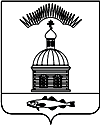 АДМИНИСТРАЦИЯ МУНИЦИПАЛЬНОГО ОБРАЗОВАНИЯ ГОРОДСКОЕ  ПОСЕЛЕНИЕ ПЕЧЕНГА ПЕЧЕНГСКОГ РАЙОНА МУРМАНСКОЙ ОБЛАСТИПОСТАНОВЛЕНИЕ (ПРОЕКТ)  от                                                                                                                                  № п. Печенга«О         наделении          полномочиями администратора доходов»В соответствии с Решением Совета депутатов муниципального образования городское поселение Печенга Печенгского района Мурманской области  от 18.12.2015 года № 115 «Об утверждении бюджета муниципального образования городское поселение Печенга на 2016 год», ПОСТАНОВЛЯЮ:1. Закрепить за  администрацией   муниципального образования   городское  поселение Печенга    Печенгского   района   Мурманской   области  (далее - муниципальное  образование городское  поселение  Печенга)    полномочия   администратора   доходов  местного  бюджета, согласно приложению № 1 к данному постановлению.	2. Администратору доходов в отношении закрепленных кодов доходов бюджета муниципального образования городское поселение Печенга  осуществлять следующие функции:2.1. Начисление, учет и контроль над правильностью исчисления, полнотой и своевременностью осуществления платежей в бюджет, пеней и штрафов по ним.2.2. Взыскание задолженности по платежам в бюджет, пеней и штрафов. 2.3. Принятие решения о возврате излишне уплаченных (взысканных) платежей в бюджет, пеней и штрафов, а также процентов за несвоевременное осуществление такого возврата и процентов, начисленных на излишне взысканные суммы, и предоставлять поручение в орган Федерального казначейства для осуществления возврата в порядке установленном Приказом Министерства финансов Российской Федерации от 18.12.2013 № 125н.2.4. Принятие решения о зачете (уточнении) платежей в  бюджет и представление соответствующего уведомления в территориальный орган Федерального казначейства по Мурманской области в порядке, установленном Приказом Министерства финансов Российской Федерации от 18.12.2013 № 125н.3. Администратору доходов осуществлять учет поступлений администрируемых доходов  на основании документов, представленных Управлением Федерального казначейства по Мурманской области в соответствии с Порядком учета Федеральным казначейством поступлений в бюджетную систему Российской Федерации и их распределения между бюджетами бюджетной системы Российской Федерации, утвержденным Приказом Министерства финансов Российской Федерации от 18.12.2013 № 125н.4. Администратору доходов довести информационным письмом, или указав в соответствующем договоре,  до плательщиков реквизиты и порядок заполнения документов на перечисление платежей в  бюджет,  в соответствии с требованиями Приказа Министерства финансов Российской Федерации от 12.11.2013 № 107н «Об утверждении Правил указания информации в реквизитах распоряжений о переводе денежных средств в уплату платежей  в бюджетную систему Российской Федерации». 5. Администратору доходов до отражения в  ежемесячной отчетности  об исполнении бюджета муниципального образования городское поселение Печенга осуществлять сверку с органом, организующим исполнение бюджета отраженных в бюджетном учете сумм кассовых поступлений. 6. Уточнение (возврат) невыясненных поступлений осуществлять в соответствии с приказами Министерства финансов Российской Федерации от 18.12.2013 № 125н «Об утверждении порядка учета Федеральным казначейством поступлений в бюджетную систему Российской Федерации и их распределения между бюджетами бюджетной системы Российской Федерации», от 10.10.2008 № 8н (ред. от 06.09.2013 г.) «О порядке кассового обслуживания исполнения федерального бюджета, бюджетов субъектов Российской Федерации и местных бюджетов и порядке осуществления органами Федерального казначейства отдельных функций финансовых органов субъектов Российской Федерации и муниципальных образований по исполнению соответствующих бюджетов», от  29.12.2012 № 24н  «О порядке открытия и ведения лицевых счетов территориальными органами Федерального казначейства». При возврате излишне уплаченных (взысканных) сумм администратор доходов бюджета выполняет последовательно следующие действия:- по предъявлении письменного заявления плательщика с приложением платежных документов с отметкой банка об уплате излишне уплаченной суммы администратор доходов бюджета проверяет указанное требование плательщика на соответствие случаям возникновения права требования плательщиком на возврат, предусмотренным нормативными правовыми актами Российской Федерации и Мурманской области и (или) договором, определяющими порядок уплаты платежа в бюджеты, а в случае ошибочной переплаты - проверяет на соответствие указанной в заявлении суммы переплаты сумме, начисленной администратором доходов бюджетов по соответствующему коду бюджетной классификации;- если заявление на возврат излишне уплаченной суммы удовлетворяет вышеуказанным требованиям, администратор доходов бюджетов обязан проверить факт уплаты указанной суммы по данным территориального управления Федерального казначейства по Мурманской области, по результатам проверки определить сумму, подлежащую возврату плательщику за счет средств соответствующих бюджетов;- оформляет платежное поручение на возврат и представляет его в территориальное управление Федерального казначейства по Мурманской области.7. Настоящее Постановление вступает в силу со дня его опубликования (обнародования).8. Настоящее постановление опубликовать  в соответствии с Порядком опубликования (обнародования) муниципальных правовых актов органов местного самоуправления городского поселения Печенга.9. Контроль за исполнением настоящего постановления оставляю за собой.Глава администрации муниципального образования городское поселение Печенга                                                       Н. Г. ЖдановаИсп. О.И. БамбулРассылка – 5 экз. фино-1 экз, отдел ЗИО – 1 экз, МКУ «МФЦ МО гп Печенга» - 1 экз. дело- 1 экз. казначейство-1экз.\Приложение №1к постановлению администрациимуниципального образованиягородское поселение Печенгаот  «11» января  2016 г. № 7Перечень кодов бюджетной классификации, закрепленные за администрацией муниципального образования городское поселение Печенга на 2016 годПеречень кодов бюджетной классификации, закрепленные за администрацией муниципального образования городское поселение Печенга на 2016 годПеречень кодов бюджетной классификации, закрепленные за администрацией муниципального образования городское поселение Печенга на 2016 годПеречень кодов бюджетной классификации, закрепленные за администрацией муниципального образования городское поселение Печенга на 2016 годПеречень кодов бюджетной классификации, закрепленные за администрацией муниципального образования городское поселение Печенга на 2016 годкод бюджетной классификации Российской Федерациикод бюджетной классификации Российской Федерациикод бюджетной классификации Российской ФедерацииНаименование главного администратора доходов бюджетаНаименование главного администратора доходов бюджетаглавного администратора доходовдоходов бюджета доходов бюджета Наименование главного администратора доходов бюджетаНаименование главного администратора доходов бюджета12233001Администрация муниципального образования городское поселение Печенга Печенгского района Мурманской областиАдминистрация муниципального образования городское поселение Печенга Печенгского района Мурманской области0011 08 04020 01 1000 1101 08 04020 01 1000 110Государственная пошлина за совершение нотариальных действий должностными лицами органов местного самоуправления, уполномоченными в соответствии с законодательными актами Российской Федерации на совершение нотариальных действий. Сумма платежа (перерасчеты, недоимка и задолженность по соответствующему платежу, в том числе по отмененному)Государственная пошлина за совершение нотариальных действий должностными лицами органов местного самоуправления, уполномоченными в соответствии с законодательными актами Российской Федерации на совершение нотариальных действий. Сумма платежа (перерасчеты, недоимка и задолженность по соответствующему платежу, в том числе по отмененному)0011 08 04020 01 4000 1101 08 04020 01 4000 110Государственная пошлина за совершение нотариальных действий должностными лицами органов местного самоуправления, уполномоченными в соответствии с законодательными актами Российской Федерации на совершение нотариальных действий. Прочие поступления (в случае заполнения платежного документа плательщиком с указанием кода подвида доходов, отличного от кодов подвида доходов 1000, 2000,3000)Государственная пошлина за совершение нотариальных действий должностными лицами органов местного самоуправления, уполномоченными в соответствии с законодательными актами Российской Федерации на совершение нотариальных действий. Прочие поступления (в случае заполнения платежного документа плательщиком с указанием кода подвида доходов, отличного от кодов подвида доходов 1000, 2000,3000)0011 11 05013 13 0000 1201 11 05013 13 0000 120Доходы, получаемые в виде арендной платы за земельные участки, государственная собственность на которые не разграничена и которые расположены в границах городских  поселений, а также средства от продажи права на заключение договоров аренды указанных земельных участковДоходы, получаемые в виде арендной платы за земельные участки, государственная собственность на которые не разграничена и которые расположены в границах городских  поселений, а также средства от продажи права на заключение договоров аренды указанных земельных участков001 1 11 05025 13 0000 1201 11 05025 13 0000 120Доходы, получаемые в виде арендной платы, а также средства от продажи права на заключение договоров аренды за земли, находящиеся в собственности городских  поселений (за исключением земельных участков муниципальных бюджетных и автономных учреждений)Доходы, получаемые в виде арендной платы, а также средства от продажи права на заключение договоров аренды за земли, находящиеся в собственности городских  поселений (за исключением земельных участков муниципальных бюджетных и автономных учреждений)0011 11 05026 13 0000 1201 11 05026 13 0000 120Доходы, получаемые в виде арендной платы за земельные участки, которые расположены в границах городских поселений, находятся в федеральной собственности и осуществление полномочий по управлению и распоряжению которыми передано органам государственной власти субъектов Российской Федерации, а также средства от продажи права на заключение договоров аренды указанных земельных участковДоходы, получаемые в виде арендной платы за земельные участки, которые расположены в границах городских поселений, находятся в федеральной собственности и осуществление полномочий по управлению и распоряжению которыми передано органам государственной власти субъектов Российской Федерации, а также средства от продажи права на заключение договоров аренды указанных земельных участков001 1 11 05075 13 0000 120 1 11 05075 13 0000 120Доходы  от  сдачи  в  аренду  имущества, составляющего   казну  городских  поселений    (за исключением земельных участков)Доходы  от  сдачи  в  аренду  имущества, составляющего   казну  городских  поселений    (за исключением земельных участков)0011 11 07015 13 0000 1201 11 07015 13 0000 120Доходы от перечисления части  прибыли, остающейся после уплаты налогов и иных обязательных платежей  муниципальных унитарных предприятий, созданных городскими поселениямиДоходы от перечисления части  прибыли, остающейся после уплаты налогов и иных обязательных платежей  муниципальных унитарных предприятий, созданных городскими поселениями0011 11 09015 13 0000 1201 11 09015 13 0000 120Доходы от распоряжения правами на результаты интеллектуальной деятельности военного, специального и двойного назначения, находящимися в собственности городских  поселенийДоходы от распоряжения правами на результаты интеллектуальной деятельности военного, специального и двойного назначения, находящимися в собственности городских  поселений0011 11 09025 13 0000 1201 11 09025 13 0000 120Доходы от распоряжения правами на результаты научно-технической деятельности, находящимися в собственности городских поселенийДоходы от распоряжения правами на результаты научно-технической деятельности, находящимися в собственности городских поселений0011 11 09035 13 0000 1201 11 09035 13 0000 120Доходы от эксплуатации и использования имущества автомобильных дорог, находящихся в собственности городских поселенийДоходы от эксплуатации и использования имущества автомобильных дорог, находящихся в собственности городских поселений0011 11 09045 13 0000 1201 11 09045 13 0000 120Прочие поступления от использования имущества, находящегося в собственности городских поселений (за исключением имущества муниципальных бюджетных и автономных учреждений, а также имущества муниципальных унитарных предприятий, в том числе казенных)Прочие поступления от использования имущества, находящегося в собственности городских поселений (за исключением имущества муниципальных бюджетных и автономных учреждений, а также имущества муниципальных унитарных предприятий, в том числе казенных)0011 13 01076 13 0000 1301 13 01076 13 0000 130Доходы от оказания информационных услуг органами местного самоуправления городских поселений, казенными учреждениями городских поселенийДоходы от оказания информационных услуг органами местного самоуправления городских поселений, казенными учреждениями городских поселений0011 13 01995 13 0000 1301 13 01995 13 0000 130Прочие доходы от оказания платных услуг (работ) получателями средств  бюджетов городских поселенийПрочие доходы от оказания платных услуг (работ) получателями средств  бюджетов городских поселений0011 13 02065 13 0000 1301 13 02065 13 0000 130Доходы, поступающие в порядке возмещения расходов, понесенных в связи с эксплуатацией имущества городских поселенийДоходы, поступающие в порядке возмещения расходов, понесенных в связи с эксплуатацией имущества городских поселений0011 13 02995 13 0000 1301 13 02995 13 0000 130Прочие доходы от компенсации затрат бюджетов городских поселенийПрочие доходы от компенсации затрат бюджетов городских поселений0011 14 01050 13 0000 4101 14 01050 13 0000 410Доходы от продажи квартир, находящихся в собственности городских поселенийДоходы от продажи квартир, находящихся в собственности городских поселений0011 14 02052 13 0000 4101 14 02052 13 0000 410Доходы от реализации имущества, находящегося в оперативном управлении учреждений, находящихся в ведении органов управления городских поселений (за исключением имущества муниципальных бюджетных и автономных учреждений), в части реализации основных средств по указанному имуществуДоходы от реализации имущества, находящегося в оперативном управлении учреждений, находящихся в ведении органов управления городских поселений (за исключением имущества муниципальных бюджетных и автономных учреждений), в части реализации основных средств по указанному имуществу0011 14 02053 13 0000 4101 14 02053 13 0000 410Доходы от реализации иного имущества, находящегося в собственности городских поселений (за исключением имущества муниципальных бюджетных и автономных учреждений, а также имущества муниципальных унитарных предприятий, в том числе казенных), в части реализации основных средств по указанному имуществуДоходы от реализации иного имущества, находящегося в собственности городских поселений (за исключением имущества муниципальных бюджетных и автономных учреждений, а также имущества муниципальных унитарных предприятий, в том числе казенных), в части реализации основных средств по указанному имуществу0011 14 02052 13 0000 4401 14 02052 13 0000 440Доходы от реализации имущества, находящегося в оперативном управлении учреждений, находящихся в ведении органов управления городских поселений (за исключением имущества муниципальных бюджетных и автономных учреждений), в части реализации материальных запасов по указанному имуществуДоходы от реализации имущества, находящегося в оперативном управлении учреждений, находящихся в ведении органов управления городских поселений (за исключением имущества муниципальных бюджетных и автономных учреждений), в части реализации материальных запасов по указанному имуществу0011 14 02053 13 0000 4401 14 02053 13 0000 440Доходы от реализации иного имущества, находящегося в собственности городских поселений (за исключением имущества муниципальных бюджетных и автономных учреждений, а также имущества муниципальных унитарных предприятий, в том числе казенных), в части реализации материальных запасов по указанному имуществуДоходы от реализации иного имущества, находящегося в собственности городских поселений (за исключением имущества муниципальных бюджетных и автономных учреждений, а также имущества муниципальных унитарных предприятий, в том числе казенных), в части реализации материальных запасов по указанному имуществу0011 14 03050 13 0000 4101 14 03050 13 0000 410Средства от распоряжения и реализации конфискованного и иного имущества, обращенного в доходы городских поселений (в части реализации основных средств по указанному имуществу)Средства от распоряжения и реализации конфискованного и иного имущества, обращенного в доходы городских поселений (в части реализации основных средств по указанному имуществу)0011 14 03050 13 0000 4401 14 03050 13 0000 440Средства от распоряжения и реализации конфискованного и иного имущества, обращенного в доходы городских поселений (в части реализации материальных запасов по указанному имуществу)Средства от распоряжения и реализации конфискованного и иного имущества, обращенного в доходы городских поселений (в части реализации материальных запасов по указанному имуществу)0011 14 06013 13 0000 4301 14 06013 13 0000 430Доходы от продажи земельных участков, государственная собственность на которые не разграничена и которые расположены в границах городских поселенийДоходы от продажи земельных участков, государственная собственность на которые не разграничена и которые расположены в границах городских поселений0011 14 06025 13 0000 4301 14 06025 13 0000 430Доходы от продажи земельных участков, находящихся в собственности городских поселений ( за исключением земельных участков муниципальных бюджетных и автономных учреждений)Доходы от продажи земельных участков, находящихся в собственности городских поселений ( за исключением земельных участков муниципальных бюджетных и автономных учреждений)0011 16 18050 13 0000 1401 16 18050 13 0000 140Денежные взыскания (штрафы) за нарушение бюджетного законодательства (в части бюджетов городских поселений)Денежные взыскания (штрафы) за нарушение бюджетного законодательства (в части бюджетов городских поселений)0011 16 23051 13 0000 1401 16 23051 13 0000 140Доходы от возмещения  ущерба при возникновении страховых случаев по обязательному страхованию гражданской ответственности, когда выгодоприобретателями выступают получатели средств бюджетов городских поселенийДоходы от возмещения  ущерба при возникновении страховых случаев по обязательному страхованию гражданской ответственности, когда выгодоприобретателями выступают получатели средств бюджетов городских поселений0011 16 23052 13 0000 1401 16 23052 13 0000 140Доходы от возмещения  ущерба при возникновении иных страховых случаев, когда выгодоприобретателями выступают получатели средств бюджетов городских поселенийДоходы от возмещения  ущерба при возникновении иных страховых случаев, когда выгодоприобретателями выступают получатели средств бюджетов городских поселений0011 16 32000 13 0000 1401 16 32000 13 0000 140Денежные взыскания, налагаемые в возмещение ущерба, причиненного в результате незаконного или нецелевого использования бюджетных средств (в части бюджетов городских  поселений)Денежные взыскания, налагаемые в возмещение ущерба, причиненного в результате незаконного или нецелевого использования бюджетных средств (в части бюджетов городских  поселений)0011 16 33050 13 0000 1401 16 33050 13 0000 140Денежные взыскания (штрафы) за нарушение законодательства Российской Федерации о контрактной системе в сфере закупок товаров, работ, услуг для обеспечения государственных и муниципальных нужд для нужд городских поселенийДенежные взыскания (штрафы) за нарушение законодательства Российской Федерации о контрактной системе в сфере закупок товаров, работ, услуг для обеспечения государственных и муниципальных нужд для нужд городских поселений001 1 16 90050 13 0000 140 1 16 90050 13 0000 140Прочие поступления от денежных взысканий (штрафов) и иных сумм в возмещении ущерба, зачисляемые в бюджеты городских поселенийПрочие поступления от денежных взысканий (штрафов) и иных сумм в возмещении ущерба, зачисляемые в бюджеты городских поселений0011 17 01050 13 0000 1801 17 01050 13 0000 180Невыясненные поступления, зачисляемые бюджеты  городских поселенийНевыясненные поступления, зачисляемые бюджеты  городских поселений0011 17 05050 13 0000 1801 17 05050 13 0000 180Прочие неналоговые доходы бюджетов городских поселенийПрочие неналоговые доходы бюджетов городских поселений001 2 02 01001 13 0000 151 2 02 01001 13 0000 151Дотации бюджетам городских поселений на выравнивание бюджетной обеспеченностиДотации бюджетам городских поселений на выравнивание бюджетной обеспеченности001 2 02 01003 13 0000 151 2 02 01003 13 0000 151Дотации бюджетам городских поселений на  поддержку мер  по  обеспечению сбалансированности бюджетовДотации бюджетам городских поселений на  поддержку мер  по  обеспечению сбалансированности бюджетов0012 02 01999 13 0000 151 2 02 01999 13 0000 151 Прочие дотации бюджетам городских поселенийПрочие дотации бюджетам городских поселений0012 02 02150 13 0000 1512 02 02150 13 0000 151Субсидии бюджетам городских поселений на реализацию программы энергосбережения  и  повышения энергетической эффективности  на  период до 2020 годаСубсидии бюджетам городских поселений на реализацию программы энергосбережения  и  повышения энергетической эффективности  на  период до 2020 года001 2 02 02999 13 0000 151 2 02 02999 13 0000 151Прочие субсидии бюджетам городских поселенийПрочие субсидии бюджетам городских поселений001 2 02 03015 13 0000 151 2 02 03015 13 0000 151Субвенции бюджетам городских поселений на осуществление первичного воинского учета на территориях, где отсутствуют военные комиссариатыСубвенции бюджетам городских поселений на осуществление первичного воинского учета на территориях, где отсутствуют военные комиссариаты001 2 02 03999 13 0000 151 2 02 03999 13 0000 151Прочие субвенции бюджетам городских поселений                 Прочие субвенции бюджетам городских поселений                 0012 08 05000 13 0000 1802 08 05000 13 0000 180Перечисления из бюджетов городских поселений (в бюджеты поселений) для осуществления возврата (зачета) излишне уплаченных или излишне взысканных сумм налогов, сборов и иных платежей, а также сумм процентов за несвоевременное осуществление такого возврата и процентов, начисленных на излишне взысканные суммыПеречисления из бюджетов городских поселений (в бюджеты поселений) для осуществления возврата (зачета) излишне уплаченных или излишне взысканных сумм налогов, сборов и иных платежей, а также сумм процентов за несвоевременное осуществление такого возврата и процентов, начисленных на излишне взысканные суммы001 2 18 05010 13 0000 151    2 18 05010 13 0000 151   Доходы бюджетов городских поселений  от  возврата остатков  субсидий,  субвенций  и   иных межбюджетных трансфертов,     имеющих целевое  назначение,  прошлых   лет   из бюджетов муниципальных районовДоходы бюджетов городских поселений  от  возврата остатков  субсидий,  субвенций  и   иных межбюджетных трансфертов,     имеющих целевое  назначение,  прошлых   лет   из бюджетов муниципальных районов001 2 19 05000 13 0000 151 2 19 05000 13 0000 151Возврат остатков субсидий, субвенций и иных межбюджетных трансфертов, имеющих целевое назначение, прошлых лет бюджетов городских поселений      Возврат остатков субсидий, субвенций и иных межбюджетных трансфертов, имеющих целевое назначение, прошлых лет бюджетов городских поселений      